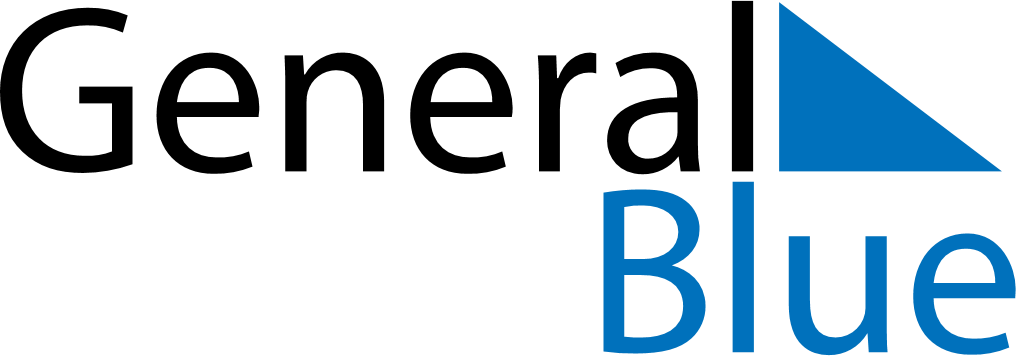 March 2030March 2030March 2030March 2030March 2030March 2030Saint BarthelemySaint BarthelemySaint BarthelemySaint BarthelemySaint BarthelemySaint BarthelemySundayMondayTuesdayWednesdayThursdayFridaySaturday123456789Shrove MondayAsh Wednesday10111213141516171819202122232425262728293031Laetare SundayNOTES